Информация о наличии (отсутствии) технической возможности подключения к централизованной системе холодного водоснабжения, а также о регистрации и ходе реализации заявок о подключении к централизованной системе холодного водоснабженияИнформация о наличии (отсутствии) технической возможности подключения к централизованной системе холодного водоснабжения, а также о регистрации и ходе реализации заявок о подключении к централизованной системе холодного водоснабженияИнформация о наличии (отсутствии) технической возможности подключения к централизованной системе холодного водоснабжения, а также о регистрации и ходе реализации заявок о подключении к централизованной системе холодного водоснабженияИнформация о наличии (отсутствии) технической возможности подключения к централизованной системе холодного водоснабжения, а также о регистрации и ходе реализации заявок о подключении к централизованной системе холодного водоснабженияИнформация о наличии (отсутствии) технической возможности подключения к централизованной системе холодного водоснабжения, а также о регистрации и ходе реализации заявок о подключении к централизованной системе холодного водоснабженияИнформация о наличии (отсутствии) технической возможности подключения к централизованной системе холодного водоснабжения, а также о регистрации и ходе реализации заявок о подключении к централизованной системе холодного водоснабженияСубъект РФСубъект РФНовосибирская областьНовосибирская областьНовосибирская областьНовосибирская областьПо решению организации информация раскрыта на ее официальном сайте в сети Интернет?По решению организации информация раскрыта на ее официальном сайте в сети Интернет?нетнетнетнетТип отчетаТип отчетаПервичное раскрытие информацииПервичное раскрытие информацииПервичное раскрытие информацииПервичное раскрытие информацииОтчетный периодОтчетный периодОтчетный периодОтчетный периодГодГод2018201820182018КварталКварталII кварталII кварталII кварталII кварталНаименование организации (филиала)Наименование организации (филиала)МУП ЖКХ "Лянинское"МУП ЖКХ "Лянинское"МУП ЖКХ "Лянинское"МУП ЖКХ "Лянинское"ИННИНН5421110495542111049554211104955421110495КППКПП542101001542101001542101001542101001Почтовый адрес регулируемой организацииПочтовый адрес регулируемой организации632962Новосибирская область,Здвинский район,с.Лянино,ул.Южная,33632962Новосибирская область,Здвинский район,с.Лянино,ул.Южная,33632962Новосибирская область,Здвинский район,с.Лянино,ул.Южная,33632962Новосибирская область,Здвинский район,с.Лянино,ул.Южная,33Фамилия, имя, отчество руководителяФамилия, имя, отчество руководителяГорбунов Алексей ЮрьевичГорбунов Алексей ЮрьевичГорбунов Алексей ЮрьевичГорбунов Алексей ЮрьевичОтветственный за составление формыОтветственный за составление формыОтветственный за составление формыОтветственный за составление формыФамилия, имя, отчествоФамилия, имя, отчествоДовгаль Наталья АлександровнаДовгаль Наталья АлександровнаДовгаль Наталья АлександровнаДовгаль Наталья АлександровнаДолжностьДолжностьгл.бухгалтергл.бухгалтергл.бухгалтергл.бухгалтер(код) номер телефона(код) номер телефона8(38363)344458(38363)344458(38363)344458(38363)34445e-maile-mailGKX11@yandex.ruGKX11@yandex.ruGKX11@yandex.ruGKX11@yandex.ruМУП ЖКХ "Лянинское"МУП ЖКХ "Лянинское"МУП ЖКХ "Лянинское"МУП ЖКХ "Лянинское"МУП ЖКХ "Лянинское"МУП ЖКХ "Лянинское"МУП ЖКХ "Лянинское"Территория оказания услугТерритория оказания услугТерритория оказания услугМуниципальный районМуниципальный районМуниципальный районМуниципальный районМуниципальное образованиеМуниципальное образованиеМуниципальное образованиеМуниципальное образованиеМуниципальное образование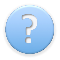 НаименованиеНаименованиеНаименованиеНаименование№ п/п№ п/пОКТМООКТМО1223344556771Здвинский муниципальный район, Лянинское (50613410);Здвинский муниципальный район, Лянинское (50613410);1Здвинский муниципальный районЗдвинский муниципальный район1Лянинское50613410506134101Здвинский муниципальный район, Лянинское (50613410);Здвинский муниципальный район, Лянинское (50613410);1Здвинский муниципальный районЗдвинский муниципальный район1Здвинский муниципальный район, Лянинское (50613410);Здвинский муниципальный район, Лянинское (50613410);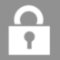 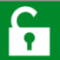 Информация о наличии (отсутствии) технической возможности подключения к централизованной системе холодного водоснабжения, а также о регистрации и ходе реализации заявок о подключении к централизованной системе холодного водоснабженияИнформация о наличии (отсутствии) технической возможности подключения к централизованной системе холодного водоснабжения, а также о регистрации и ходе реализации заявок о подключении к централизованной системе холодного водоснабженияИнформация о наличии (отсутствии) технической возможности подключения к централизованной системе холодного водоснабжения, а также о регистрации и ходе реализации заявок о подключении к централизованной системе холодного водоснабженияИнформация о наличии (отсутствии) технической возможности подключения к централизованной системе холодного водоснабжения, а также о регистрации и ходе реализации заявок о подключении к централизованной системе холодного водоснабженияИнформация о наличии (отсутствии) технической возможности подключения к централизованной системе холодного водоснабжения, а также о регистрации и ходе реализации заявок о подключении к централизованной системе холодного водоснабженияИнформация о наличии (отсутствии) технической возможности подключения к централизованной системе холодного водоснабжения, а также о регистрации и ходе реализации заявок о подключении к централизованной системе холодного водоснабженияМУП ЖКХ "Лянинское"МУП ЖКХ "Лянинское"МУП ЖКХ "Лянинское"МУП ЖКХ "Лянинское"МУП ЖКХ "Лянинское"МУП ЖКХ "Лянинское"Вид деятельностиВид деятельностиДифференциация по территориям оказания услугДифференциация по территориям оказания услугДифференциация по территориям оказания услугДифференциация по территориям оказания услугДифференциация по централизованным системам холодного водоснабженияДифференциация по централизованным системам холодного водоснабженияДифференциация по централизованным системам холодного водоснабженияДифференциация по централизованным системам холодного водоснабжения№ п/пНаименованиеда/нетНаименованиеда/нетНаименование12344567781Холодное водоснабжение, в т.ч. транспортировка воды, включая распределение водынет1нет11Холодное водоснабжение, в т.ч. транспортировка воды, включая распределение водынет1нет1Холодное водоснабжение, в т.ч. транспортировка воды, включая распределение водынетИнформация о наличии (отсутствии) технической возможности подключения к централизованной системе холодного водоснабжения, а также о регистрации и ходе реализации заявок о подключении к централизованной системе холодного водоснабженияИнформация о наличии (отсутствии) технической возможности подключения к централизованной системе холодного водоснабжения, а также о регистрации и ходе реализации заявок о подключении к централизованной системе холодного водоснабженияИнформация о наличии (отсутствии) технической возможности подключения к централизованной системе холодного водоснабжения, а также о регистрации и ходе реализации заявок о подключении к централизованной системе холодного водоснабженияИнформация о наличии (отсутствии) технической возможности подключения к централизованной системе холодного водоснабжения, а также о регистрации и ходе реализации заявок о подключении к централизованной системе холодного водоснабженияИнформация о наличии (отсутствии) технической возможности подключения к централизованной системе холодного водоснабжения, а также о регистрации и ходе реализации заявок о подключении к централизованной системе холодного водоснабженияИнформация о наличии (отсутствии) технической возможности подключения к централизованной системе холодного водоснабжения, а также о регистрации и ходе реализации заявок о подключении к централизованной системе холодного водоснабженияИнформация о наличии (отсутствии) технической возможности подключения к централизованной системе холодного водоснабжения, а также о регистрации и ходе реализации заявок о подключении к централизованной системе холодного водоснабженияМУП ЖКХ "Лянинское"МУП ЖКХ "Лянинское"МУП ЖКХ "Лянинское"МУП ЖКХ "Лянинское"МУП ЖКХ "Лянинское"МУП ЖКХ "Лянинское"МУП ЖКХ "Лянинское"№ п/пИнформация, подлежащая раскрытиюЕдиница измерения№ п/пВид деятельности:

  - Холодное водоснабжение, в т.ч. транспортировка воды, включая распределение воды



Территория оказания услуг:

  - без дифференциации



Централизованная система холодного водоснабжения:

  - без дифференциацииВид деятельности:

  - Холодное водоснабжение, в т.ч. транспортировка воды, включая распределение воды



Территория оказания услуг:

  - без дифференциации



Централизованная система холодного водоснабжения:

  - без дифференциации№ п/пИнформация, подлежащая раскрытиюЕдиница измерения№ п/пПоказательКомментарий1234.14.21Количество поданных заявокшт52Количество исполненных заявокшт53шт04Резерв мощности централизованной системы холодного водоснабжения в течение кварталатыс.куб.м/сутки1004Резерв мощности централизованной системы холодного водоснабжения в течение кварталатыс.куб.м/сутки10,004Резерв мощности централизованной системы холодного водоснабжения в течение кварталатыс.куб.м/суткиДобавить централизованную систему холодного водоснабженияДобавить централизованную систему холодного водоснабжения